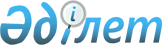 Об утверждении Правил проведения аттестации в области здравоохранения
					
			Утративший силу
			
			
		
					Постановление Правительства Республики Казахстан от 23 ноября 2006 года № 1115. Утратило силу постановлением Правительства Республики Казахстан от 31 августа 2010 года № 848

      Сноска. Утратило силу постановлением Правительства РК от 31.08.2010 № 848 (порядок введения в действие см. п. 2).      В соответствии с Законом Республики Казахстан от 4 июня 2003 года "О системе здравоохранения" Правительство Республики Казахстан ПОСТАНОВЛЯЕТ: 

      1. Утвердить прилагаемые Правила проведения аттестации в области здравоохранения. 

      2. Признать утратившим силу постановление Правительства Республики Казахстан от 21 января 2004 года N 60 "Об утверждении Правил проведения аттестации в области здравоохранения" (САПП Республики Казахстан, 2004 г., N 2, ст. 31). 

      3. Настоящее постановление вводится в действие со дня первого официального опубликования.       Премьер-Министр 

   Республики Казахстан Утвержден            

постановлением Правительства 

Республики Казахстан    

от 23 ноября 2006 года N 1115  

Правила проведения аттестации в области здравоохранения  

1. Общие положения 

      1. Настоящие Правила проведения аттестации в области здравоохранения (далее - Правила) разработаны в соответствии с Законом Республики Казахстан от 4 июня 2003 года "О системе здравоохранения" и определяют порядок и условия ее проведения. K090193, V095906

      2. Аттестация в области здравоохранения - периодически осуществляемая процедура определения уровня профессиональной компетенции руководителей местных органов государственного управления здравоохранением, республиканских организаций здравоохранения, их структурных подразделений и заместителей руководителей, а также руководителей государственных организаций здравоохранения, подведомственных местным органам государственного управления здравоохранением областей (города республиканского значения, столицы) (далее - аттестуемые лица). 

      3. Государственный орган по контролю в сфере оказания медицинских услуг (далее - государственный орган) проводит аттестацию на профессиональную компетенцию руководителей местных органов государственного управления здравоохранением, республиканских организаций здравоохранения и их структурных подразделений, а также заместителей руководителей республиканских организаций здравоохранения. 

      Местные органы государственного управления здравоохранением областей (города республиканского значения, столицы) (далее - местный орган государственного управления здравоохранением) проводят аттестацию на профессиональную компетентность руководителей подведомственных государственных организаций здравоохранения. 

      4. В целях объективного и компетентного осуществления аттестации государственным органом и местным органом государственного управления здравоохранением создаются аттестационные комиссии. 

      5. Аттестуемые лица проходят аттестацию по истечении каждых последующих трех лет, но не ранее одного года со дня занятия соответствующей должности.  

2. Организация подготовки к проведению аттестации 

      6. Подготовка к проведению аттестации включает в себя следующие мероприятия: 

      1) подготовку необходимых документов на аттестуемых лиц; 

      2) разработку и утверждение графиков проведения аттестации; 

      3) определение состава аттестационных комиссий; 

      4) организацию разъяснительной работы о целях и порядке проведения аттестации; 

      5) письменное уведомление аттестуемых лиц о сроках проведения аттестации не позднее 30 дней до начала ее проведения; 

      6) осуществление приема и анализа документов аттестуемых лиц на предмет их соответствия требованиям, предъявляемым при аттестации; 

      7) направление в аттестационную комиссию результатов тестирования аттестуемых лиц по итогам проведенного тестирования не позднее 3 дней со дня прохождения тестирования (на бумажном и электронном носителях). 

      7. Руководитель государственного органа на основании информации, представляемой кадровой службой местных органов государственного управления здравоохранением, республиканских организаций здравоохранения, издает приказ, которым утверждается список лиц, подлежащих аттестации, устанавливаются сроки проведения аттестации и состав аттестационной комиссии, а также график ее работы. 

      Руководитель местного органа государственного управления здравоохранением по представлению кадровой службы издает приказ, которым утверждается список лиц, подлежащих аттестации, устанавливаются сроки проведения аттестации и состав аттестационной комиссии, а также график ее работы. 

      8. Кадровые службы органов и организаций здравоохранения для аттестации направляют в аттестационную комиссию в отношении каждого аттестуемого лица следующие документы: 

      1) служебную характеристику, подписанную руководителем органа или организации здравоохранения, содержащую отметку "ознакомлен" с подписью аттестуемого лица; 

      2) личный листок по учету кадров; 

      3) автобиографию; 

      4) копию диплома об образовании; 

      5) копии удостоверений о прохождении циклов повышения квалификации за последние 3 года; 

      6) копии удостоверений о наличии ученой степени, звания (при их наличии); 

      7) копию сертификата специалиста; 

      8) копию трудовой книжки. 

      9. Секретарем аттестационной комиссии оформляется аттестационный лист на аттестуемое лицо по форме согласно приложению к настоящим Правилам.  

3. Порядок проведения аттестации 

      10. Аттестация состоит из двух этапов: тестирования и собеседования. 

      11. Аттестуемое лицо, получившее при прохождении тестирования оценку ниже пороговых значений, к собеседованию не допускается и признается неаттестованным. 

      12. Собеседование аттестуемых лиц проводится аттестационными комиссиями. 

      13. Аттестационная комиссия состоит из членов и секретаря комиссии. Из числа членов аттестационной комиссии назначается председатель. Количество членов аттестационной комиссии должно составлять не менее семи человек. 

      В состав аттестационной комиссии государственного органа входят представители государственного органа, его территориальных подразделений, практического здравоохранения, медицинской науки, неправительственных организаций здравоохранения. 

      В состав аттестационной комиссии местных органов государственного управления здравоохранением входят представители местных органов государственного управления здравоохранением, практического здравоохранения, медицинской науки, неправительственных организаций здравоохранения. 

      14. Заседание аттестационной комиссии считается правомочным, если на нем присутствовали не менее двух третей ее состава. 

      15. Результаты голосования определяются большинством голосов членов комиссии. При равенстве голосов голос председателя комиссии является решающим. 

      16. Аттестуемое лицо, отсутствовавшее на тестировании или заседании аттестационной комиссии по уважительным причинам, проходит аттестацию после выхода на работу в сроки, определяемые аттестационной комиссией. 

      Аттестуемое лицо, не явившееся на заседание аттестационной комиссии без уважительных причин, признается неаттестованным. 

      17. Аттестационная комиссия, изучив представленные материалы, проведя собеседование с аттестуемым лицом, принимает одно из следующих решений: 

      1) аттестован; 

      2) подлежит повторной аттестации; 

      3) не аттестован. 

      18. Принятие аттестационной комиссией решения о неаттестации является основанием для расторжения трудовых отношений с аттестуемым лицом. 

      19. Решение аттестационной комиссии принимается открытым голосованием. 

      20. Повторная аттестация проводится через шесть месяцев со дня проведения первоначальной аттестации в порядке, определенном настоящими Правилами. 

      Аттестуемое лицо, получившее оценку выше порогового значения на тестировании, но не прошедшее собеседование, при повторной аттестации допускается к собеседованию без прохождения тестирования. 

      Аттестационная комиссия, по итогам повторной аттестации, принимает одно из следующих решений: 

      1) аттестован; 

      2) не аттестован. 

      21. Решение аттестационной комиссии оформляется протоколом заседания, который подписывается председателем, членами аттестационной комиссии и cекpeтарем, присутствовавшими на ее заседании. 

      22. Аттестуемое лицо должно быть ознакомлено с решением аттестационной комиссии. 

      23. Решение aттестационной комиссии утверждается в месячный срок со дня проведения аттестации приказом первого руководителя органа, проводившего аттестацию. 

      24. Утвержденные решения аттестационной комиссии заносятся в аттестационные листы аттестуемых лиц. 

      Аттестационный лист аттестуемого лица, прошедшего аттестацию, и служебная характеристика на него хранятся в личном деле.  

4. Обжалование решений аттестационной комиссии 

      25. Споры, возникающие при проведении аттестации (тестировании, собеседовании), рассматриваются апелляционной комиссией в порядке, установленном государственным органом или в судебном порядке. 

Приложение           

к Правилам проведения аттестации 

в области здравоохранения   Аттестационный лист Фамилия, имя, отчество аттестуемого лица _________________________ 

__________________________________________________________________ 

Дата рождения ____________________________________________________ 

Сведения об образовании __________________________________________ 

Сведения о повышении квалификации (за последние 3 года) __________ 

__________________________________________________________________ 

Должность и дата назначения (утверждения на эту должность) _______ 

__________________________________________________________________ 

Общий трудовой стаж ______________________________________________ 

Стаж работы на данной должности __________________________________ 

Наличие сертификата специалиста о присвоении квалификационной 

категории или без таковой ________________________________________ 

Результаты тестирования _____ % 

На заседании присутствовало ____ членов аттестационной комиссии 

Количество голосов: 

проголосовало "за" _____ 

проголосовало "против" _____ 

"воздержалось от голосования" ____ 

Решение аттестационной комиссии 

__________________________________________________________________ 

Председатель аттестационной комиссии __________ 

Секретарь аттестационной комиссии _____________ 

Члены аттестационной комиссии: ________________ 

                               ________________ 

                               ________________ 

Дата проведения аттестации "__" _______ 200___ год 

с аттестационным листом ознакомился ______________________________ 

                                 (подпись аттестуемого лица и дата)       М.П. 
					© 2012. РГП на ПХВ «Институт законодательства и правовой информации Республики Казахстан» Министерства юстиции Республики Казахстан
				